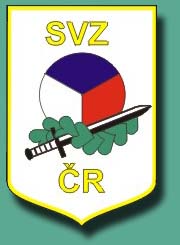 Svaz vojáků v zálozeKVZ Hodkovice nad MohelkouP R O P O Z I C ENázev a stupeň	Poslední rána roku  – XVIII.ročníksoutěže:	 	   soutěž jednotlivců – OPEN	Kalendářová akce SVZ ČR č. soutěže C4  0534Pořadatel a organizátor:	KVZ Hodkovice nad Mohelkou reg. č. 07-41-03Datum konání:	3. prosince 2016Místo konání:	střelnice Hodkovice nad MohelkouOrganizační výbor:Ředitel:	Ladislav Švitorka 2-227Tajemník: 	Ivanka Rejmanová 2-148Hlavní rozhodčí:	Aleš Rejman  1-049Správce střelnice:	Martin Müller 2-299Inspektor zbraní:	Martin Müller 2-299Zdravotník:	Pavel HrubýSoutěžní výbor:Ředitel: 	Ladislav Švitorka 2-227Hlavní rozhodčí:	Aleš Rejman  1-049Předseda HK:	Jaroslava Cilichová 1-030Sbor rozhodčích:	rozhodčí disciplin budou delegováni na místěDISCIPLINY:                          VPs,VRs1 – 5+15 ran na terč 135 P. Provedení se startem z přípravné čáry  	(ze stolku)                                                   Mířená střelba na rychlost – 10 ran na terč 77-P, provedení z opaskového                                                   pouzdra, H = z - t                                                  Akční střelba – volná úloha na sestavu kovových padacích terčů a papírových                                                   terčů  135 P + SČSD1. Zvolený počet nábojů (min 12 ran). V papírových terčích se                                                    hodnotí 2 nejlepších zásahy. Sestřelení kovového terče = 10 bodů.                                                    Povinné přebití, provedení z opaskového pouzdra. H = z – t.                                                   1 rána na netradiční terč. Provedení oznámeno na  místě                                                   Provedení disciplin vstojeZbraně a střelivo:	vlastní, zbraně povinně uložené v opaskovém pouzdře 	na straně střílející ruky dle Pravidel sportovní činnosti	SVZ ČR (povinná výstroj pro zbraň dle článku 4.12.3. Pokud se v soutěži používá                                                     opaskové pouzdro, musí zakrývat spoušť, být na straně střílející ruky a zbraň v něm                                                    musí bezpečně držet. Ústí zbraně v pouzdře musí směřovat dolů do okruhu jednoho                                                    metru od závodníka stojícího v uvolněném postoji a nesmí směřovat do těla závodníka                                                    v jakékoliv poloze těla, či postoji. Jestliže to vyžaduje charakter soutěže, může                                                    pořadatel v propozicích stanovit povinnost, že opasek musí být nad kyčlemi pevně                                                   spojen s oděvem a že v pouzdře uložená pistole nebo revolver musí obrysem                                                   vystupovat nad horní hranou opasku.)Technická a bezp.	Soutěží se podle Pravidel sportovní činnosti SVZ ČRustanovení:	platných od 1.1.2006 a podle ustanovení těchto propozic.	Všichni účastníci soutěže jsou povinni přísně dodržovat bez-	peč. opatření podle pravidel,  „Desatero bezpečnosti  pro	závodníky“, Provozní řád střelnice a řídit se pokyny a povely	rozhodčích a hlavního rozhodčího.	Při střelbách jsou závodníci, instruktoři střelby a rozhodčí	povinni používat chrániče sluchu a ochranu očí.Organizační zabezpečení:	Soutěže se mohou zúčastnit členové SVZ ČR, členové jiných	střeleckých klubů a držitelé ind.zbroj. průkazů. Všichni účastníci předloží            	platný ZP, průkaz zbraně, platný členský průkaz nebo OP.	Rozhodčí a funkcionáři se mohou soutěže zúčastnit.	Všichni účastníci soutěže se soutěže zúčastní na vlastní zodpo-	vědnost, vlastní náklady, vlastní nebezpečí a budou zaprezen-	továni s podmínkou výslovného souhlasu s uvedením svých	osobních údajů, což potvrdí svým podpisem na prezenční listině.Zdravotnické zabezpečení:	zajištěno péčí organizátora.		Příspěvek na výdaje spojené se soutěží ve výši 100,-- Kč                                                    zaplatí závodníci při prezentaci.Časový program:	 8,00 -  8,45 hod.   prezentace, přejímka zbraní, porada 	                              rozhodčích	 8,45 -  9,00 hod.  zahájení a poučení závodníků	 9,00 -13,00 hod.  vlastní soutěž	13,15 hod.            vyvěšení předběžných výsledků                   	13,30-13,45 hod.  vyvěšení výsledků, předání diplomů a věc-	                              ných cen závodníkům, kteří se umístí na 1. – 3. místě  	13,45 hod.             ukončení soutěže            Protesty:	Dle pravidel s vkladem 200,-- Kč písemně do rukou hlavního 	rozhodčího.Pojištění:	Účastníci soutěže – členové SVZ ČR zaprezentovaní – jsou po-	jištění péčí SVZ ČR, poj. smlouva č. 1310000010 s POJIŠŤOVNOU VZP, a. s.Organizátor soutěže si vyhrazuje právo změny těchto propozic.Tyto propozice schválila rada KVZ Hodkovice n. Moh. dne 1.listopadu 2016Aleš Rejman 1-049                                                    Ladislav Švitorka 2-227   hlavní rozhodčí                                                               ředitel soutěže   